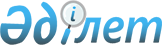 Есіл аудандық мәслихатының 2019 жылғы 24 желтоқсандағы № 62/2 "2020-2022 жылдарға арналған аудандық бюджет туралы" шешіміне өзгерістер енгізу туралыАқмола облысы Есіл аудандық мәслихатының 2020 жылғы 17 қарашадағы № 79/2 шешімі. Ақмола облысының Әділет департаментінде 2020 жылғы 19 қарашада № 8156 болып тіркелді
      Қазақстан Республикасының 2008 жылғы 4 желтоқсандағы Бюджет кодексінің 106 бабының 4 тармағына, 111 бабының 1 тармағына, Қазақстан Республикасының 2001 жылғы 23 қаңтардағы "Қазақстан Республикасындағы жергілікті мемлекеттік басқару және өзін-өзі басқару туралы" Заңының 6 бабына сәйкес, Есіл аудандық мәслихаты ШЕШІМ ҚАБЫЛДАДЫ:
      1. Есіл аудандық мәслихатының "2020-2022 жылдарға арналған аудандық бюджет туралы" 2019 жылғы 24 желтоқсандағы № 62/2 (Нормативтік құқықтық актілерді мемлекеттік тіркеу тізілімінде № 7655 тіркелген, 2020 жылғы 21 қаңтарда Қазақстан Республикасы нормативтік құқықтық актілерінің электрондық түрдегі эталондық бақылау банкінде жарияланған) шешіміне келесі өзгерістер енгізілсін:
      1 тармақ жаңа редакцияда баяндалсын:
      "1. 2020-2022 жылдарға арналған аудандық бюджет тиісінше 1, 2 және 3 қосымшаларға сәйкес, оның ішінде 2020 жылға келесі көлемдерде бекітілсін:
      1) кірістер – 5656823 мың теңге, оның ішінде:
      салықтық түсімдер – 752792 мың теңге;
      салықтық емес түсімдер – 10566,6 мың теңге;
      негізгі капиталды сатудан түсетін түсімдер – 23644 мың теңге;
      трансферттер түсімі – 4869820,4 мың теңге;
      2) шығындар – 6080170,2 мың теңге;
      3) таза бюджеттік кредиттеу – 234 мың теңге, оның ішінде:
      бюджеттiк кредиттер – 3976 мың теңге;
      бюджеттік кредиттерді өтеу – 3742 мың теңге;
      4) қаржы активтерімен жасалатын операциялар бойынша сальдо – 5875 мың теңге, оның ішінде:
      қаржы активтерін сатып алу – 5875 мың теңге;
      5) бюджет тапшылығы (профициті) – (- 429456,2) мың теңге;
      6) бюджет тапшылығын қаржыландыру (профицитін пайдалану) – 429456,2 мың теңге.";
      10 тармақ жаңа редакцияда баяндалсын:
      "10. 2020 жылға арналған ауданның жергілікті атқарушы органының резерві 13787,9 мың теңге сомасында бекітілсін.";
      көрсетілген шешімнің 1, 4, 5 қосымшалары осы шешімнің 1, 2, 3 қосымшаларына сәйкес жаңа редакцияда баяндалсын.
      2. Осы шешім Ақмола облысының Әділет департаментінде мемлекеттік тіркелген күнінен бастап күшіне енеді және 2020 жылдың 1 қаңтарынан бастап қолданысқа енгізіледі.
      "КЕЛІСІЛДІ" 2020 жылға арналған аудандық бюджет 2020 жылға арналған республикалық бюджеттен берілетін нысаналы трансферттер мен бюджеттік кредиттер 2020 жылға арналған облыстық бюджеттен берілетін нысаналы трансферттер
					© 2012. Қазақстан Республикасы Әділет министрлігінің «Қазақстан Республикасының Заңнама және құқықтық ақпарат институты» ШЖҚ РМК
				
      Сессия төрағасы

Л.Репутацкий

      Есіл ауданының әкімдігі
Есіл аудандық мәслихатының
2020 жылғы 17 қарашадағы
№ 79/2 шешіміне
1 қосымшаЕсіл аудандық мәслихатының
2019 жылғы 24 желтоқсандағы
№ 62/2 шешіміне
1 қосымша
Санаты
Санаты
Санаты
Санаты
Сома

мың теңге
Сыныбы
Сыныбы
Сыныбы
Сома

мың теңге
Кіші сыныбы
Кіші сыныбы
Сома

мың теңге
Атауы
Сома

мың теңге
1
2
3
4
5
I. Кірістер
5656823
1
Салықтық түсімдер
752792
01
Табыс салығы
29100
2
Жеке табыс салығы
29100
03
Әлеуметтік салық
339224
1
Әлеуметтік салық
339224
04
Меншікке салынатын салықтар
290586
1
Мүлiкке салынатын салықтар
266445
3
Жер салығы
4000
4
Көлік құралдарына салынатын салық
18800
5
Бірыңғай жер салығы 
1341
05
Тауарларға, жұмыстарға және қызметтерге салынатын ішкі салықтар 
89308
2
Акциздер
4616
3
Табиғи және басқа да ресурстарды пайдаланғаны үшін түсетін түсімдер
70000
4
Кәсіпкерлік және кәсіби қызметті жүргізгені үшін алынатын алымдар
14692
08
Заңдық маңызы бар әрекеттерді жасағаны және (немесе) оған уәкілеттігі бар мемлекеттік органдар немесе лауазымды адамдар құжаттар бергені үшін алынатын міндетті төлемдер
4574
1
Мемлекеттік баж
4574
2
Салықтық емес түсімдер
10566,6
01
Мемлекеттік меншіктен түсетін кірістер
6531,6
5
Мемлекет меншігіндегі мүлікті жалға беруден түсетін кірістер
5759
7
Мемлекеттiк бюджеттен берiлген кредиттер бойынша сыйақылар
664,6
9
Мемлекет меншігінен түсетін басқа да кірістер 
108
04
Мемлекеттік бюджеттен қаржыландырылатын, сондай-ақ Қазақстан Республикасы Ұлттық Банкінің бюджетінен (шығыстар сметасынан) қамтылатын және қаржыландырылатын мемлекеттік мекемелер салатын айыппұлдар, өсімпұлдар, санкциялар, өндіріп алулар
19
1
Мұнай секторы ұйымдарынан және Жәбірленушілерге өтемақы қорына түсетін түсімдерді қоспағанда, мемлекеттік бюджеттен қаржыландырылатын, сондай-ақ Қазақстан Республикасы Ұлттық Банкінің бюджетінен (шығыстар сметасынан) қамтылатын және қаржыландырылатын мемлекеттік мекемелер салатын айыппұлдар, өсімпұлдар, санкциялар, өндіріп алулар
19
06
Басқа да салықтық емес түсiмдер
4016
1
Басқа да салықтық емес түсiмдер
4016
3
Негізгі капиталды сатудан түсетін түсімдер
23644
01
Мемлекеттік мекемелерге бекітілген мемлекеттік мүлікті сату
7282
1
Мемлекеттік мекемелерге бекітілген мемлекеттік мүлікті сату
7282
03
Жердi және материалдық емес активтердi сату
16362
1
Жерді сату
16224
2
Материалдық емес активтерді сату
138
4
Трансферттер түсімі
4869820,4
02
Мемлекеттiк басқарудың жоғары тұрған органдарынан түсетiн трансферттер
4869820,4
2
Облыстық бюджеттен түсетін трансферттер
4869820,4
Функционалдық топ
Функционалдық топ
Функционалдық топ
Функционалдық топ
Сома

мың теңге
Бюджеттік бағдарламалардың әкiмшiсi
Бюджеттік бағдарламалардың әкiмшiсi
Бюджеттік бағдарламалардың әкiмшiсi
Сома

мың теңге
Бағдарлама
Бағдарлама
Сома

мың теңге
Атауы
Сома

мың теңге
1
2
3
4
5
II. Шығындар
6080170,2
01
Жалпы сипаттағы мемлекеттiк қызметтер 
217077,1
112
Аудан (облыстық маңызы бар қала) мәслихатының аппараты
19641,3
001
Аудан (облыстық маңызы бар қала) мәслихатының қызметін қамтамасыз ету жөніндегі қызметтер
19641,3
122
Аудан (облыстық маңызы бар қала) әкімінің аппараты
97447,2
001
Аудан (облыстық маңызы бар қала) әкімінің қызметін қамтамасыз ету жөніндегі қызметтер
97447,2
454
Ауданның (облыстық маңызы бар қаланың) кәсіпкерлік және ауыл шаруашылығы бөлімі
27977,3
001
Жергілікті деңгейде кәсіпкерлікті және ауыл шаруашылығын дамыту саласындағы мемлекеттік саясатты іске асыру жөніндегі қызметтер
27977,3
459
Ауданның (облыстық маңызы бар қаланың) экономика және қаржы бөлімі
42697,3
001
Ауданның (облыстық маңызы бар қаланың) экономикалық саясаттын қалыптастыру мен дамыту, мемлекеттік жоспарлау, бюджеттік атқару және коммуналдық меншігін басқару саласындағы мемлекеттік саясатты іске асыру жөніндегі қызметтер
37295,7
003
Салық салу мақсатында мүлікті бағалауды жүргізу
851,6
113
Төменгі тұрған бюджеттерге берілетін нысаналы ағымдағы трансферттер
4550
492
Ауданның (облыстық маңызы бар қаланың) тұрғын үй-коммуналдық шаруашылығы, жолаушылар көлігі, автомобиль жолдары және тұрғын үй инспекциясы бөлімі
29314
001
Жергілікті деңгейде тұрғын үй-коммуналдық шаруашылық, жолаушылар көлігі, автомобиль жолдары және тұрғын үй инспекциясы саласындағы мемлекеттік саясатты іске асыру жөніндегі қызметтер
25187
113
Төменгі тұрған бюджеттерге берілетін нысаналы ағымдағы трансферттер
4127
02
Қорғаныс
24013,5
122
Аудан (облыстық маңызы бар қала) әкімінің аппараты
24013,5
005
Жалпыға бірдей әскери міндетті атқару шеңберіндегі іс-шаралар
4713,5
006
Аудан (облыстық маңызы бар қала) ауқымындағы төтенше жағдайлардың алдын алу және оларды жою
19300
04
Бiлiм беру
4078855,9
464
Ауданның (облыстық маңызы бар қаланың) білім бөлімі
4045427,8
001
Жергілікті деңгейде білім беру саласындағы мемлекеттік саясатты іске асыру жөніндегі қызметтер
13981,8
003
Жалпы білім беру
2974149,7
005
Ауданның (облыстық маңызы бар қаланың) мемлекеттік білім беру мекемелер үшін оқулықтар мен оқу-әдiстемелiк кешендерді сатып алу және жеткізу
30261
006
Балаларға қосымша білім беру
81636
009
Мектепке дейінгі тәрбие мен оқыту ұйымдарының қызметін қамтамасыз ету
126511,8
015
Жетім баланы (жетім балаларды) және ата-аналарының қамқорынсыз қалған баланы (балаларды) күтіп-ұстауға қамқоршыларға (қорғаншыларға) ай сайынға ақшалай қаражат төлемі
17095
022
Жетім баланы (жетім балаларды) және ата-анасының қамқорлығынсыз қалған баланы (балаларды) асырап алғаны үшін Қазақстан азаматтарына біржолғы ақша қаражатын төлеуге арналған төлемдер
416,7
023
Әдістемелік жұмыс
27526
040
Мектепке дейінгі білім беру ұйымдарында мемлекеттік білім беру тапсырысын іске асыруға
338893
067
Ведомстволық бағыныстағы мемлекеттік мекемелер мен ұйымдардың күрделі шығыстары
434956,8
465
Ауданның (облыстық маңызы бар қаланың) дене шынықтыру және спорт бөлімі
33428,1
017
Балалар мен жасөспірімдерге спорт бойынша қосымша білім беру
33428,1
06
Әлеуметтiк көмек және әлеуметтiк қамсыздандыру
366067,4
451
Ауданның (облыстық маңызы бар қаланың) жұмыспен қамту және әлеуметтік бағдарламалар бөлімі
352142,4
001
Жергілікті деңгейде халық үшін әлеуметтік бағдарламаларды жұмыспен қамтуды қамтамасыз етуді іске асыру саласындағы мемлекеттік саясатты іске асыру жөніндегі қызметтер 
29197,7
002
Жұмыспен қамту бағдарламасы
92508,9
005
Мемлекеттік атаулы әлеуметтік көмек 
124852,7
007
Жергілікті өкілетті органдардың шешімі бойынша мұқтаж азаматтардың жекелеген топтарына әлеуметтік көмек
22402
010
Үйден тәрбиеленіп оқытылатын мүгедек балаларды материалдық қамтамасыз ету
1024,4
011
Жәрдемақыларды және басқа да әлеуметтік төлемдерді есептеу, төлеу мен жеткізу бойынша қызметтерге ақы төлеу
799,3
014
Мұқтаж азаматтарға үйде әлеуметтiк көмек көрсету
40978,8
017
Оңалтудың жеке бағдарламасына сәйкес мұқтаж мүгедектердi мiндеттi гигиеналық құралдармен қамтамасыз ету, қозғалуға қиындығы бар бірінші топтағы мүгедектерге жеке көмекшінің және есту бойынша мүгедектерге қолмен көрсететiн тіл маманының қызметтерін ұсыну
4863,2
023
Жұмыспен қамту орталықтарының қызметін қамтамасыз ету
26238,8
050
Қазақстан Республикасында мүгедектердің құқықтарын қамтамасыз етуге және өмір сүру сапасын жақсарту
5931
054
Үкіметтік емес ұйымдарда мемлекеттік әлеуметтік тапсырысты орналастыру
3345,6
464
Ауданның (облыстық маңызы бар қаланың) білім бөлімі
13925
030
Патронат тәрбиешілерге берілген баланы (балаларды) асырап бағу 
11491
031
Жетім балаларды және ата-аналарының қамқорынсыз қалған, отбасылық үлгідегі балалар үйлері мен асыраушы отбасыларындағы балаларды мемлекеттік қолдау
2434
07
Тұрғын үй-коммуналдық шаруашылық
740869,3
472
Ауданның (облыстық маңызы бар қаланың) құрылыс, сәулет және қала құрылысы бөлімі
492796,1
003
Коммуналдық тұрғын үй қорының тұрғын үйін жобалау және (немесе) салу, реконструкциялау
354124,8
004
Инженерлік-коммуникациялық инфрақұрылымды жобалау, дамыту және (немесе) жайластыру
107552,7
006
Сумен жабдықтау және су бұру жүйесін дамыту
12087,5
058
Ауылдық елді мекендердегі сумен жабдықтау және су бұру жүйелерін дамыту
19031,1
492
Ауданның (облыстық маңызы бар қаланың) тұрғын үй-коммуналдық шаруашылығы, жолаушылар көлігі, автомобиль жолдары және тұрғын үй инспекциясы бөлімі
248073,2
003
Мемлекеттік тұрғын үй қорын сақтауды ұйымдастыру
3750
011
Шағын қалаларды жылумен жабдықтауды үздіксіз қамтамасыз ету
169875
012
Сумен жабдықтау және су бұру жүйесінің жұмыс істеуі
24888,2
070
Қазақстан Республикасында төтенше жағдай режимінде коммуналдық қызметтерге ақы төлеу бойынша халықтың төлемдерін өтеу
49560
08
Мәдениет, спорт, туризм және ақпараттық кеңістiк
306201,8
465
Ауданның (облыстық маңызы бар қаланың) дене шынықтыру және спорт бөлімі
10887,2
001
Жергілікті деңгейде дене шынықтыру және спорт саласындағы мемлекеттік саясатты іске асыру жөніндегі қызметтер
7514,2
007
Әртүрлi спорт түрлерi бойынша аудан (облыстық маңызы бар қала) құрама командаларының мүшелерiн дайындау және олардың облыстық спорт жарыстарына қатысуы
3373
472
Ауданның (облыстық маңызы бар қаланың) құрылыс, сәулет және қала құрылысы бөлімі
40000
008
Cпорт объектілерін дамыту
40000
478
Ауданның (облыстық маңызы бар қаланың) ішкі саясат, мәдениет және тілдерді дамыту бөлімі
255314,6
001
Ақпаратты, мемлекеттілікті нығайту және азаматтардың әлеуметтік сенімділігін қалыптастыру саласында жергілікті деңгейде мемлекеттік саясатты іске асыру жөніндегі қызметтер
17322,7
004
Жастар саясаты саласында іс-шараларды іске асыру
8294,6
005
Мемлекеттік ақпараттық саясат жүргізу жөніндегі қызметтер
4530,3
007
Аудандық (қалалық) кiтапханалардың жұмыс iстеуi
54063
008
Мемлекеттiк тiлдi және Қазақстан халқының басқа да тiлдерін дамыту
10363,6
009
Мәдени-демалыс жұмысын қолдау
96053
032
Ведомстволық бағыныстағы мемлекеттік мекемелер мен ұйымдардың күрделі шығыстары
64687,4
10
Ауыл, су, орман, балық шаруашылығы, ерекше қорғалатын табиғи аумақтар, қоршаған ортаны және жануарлар дүниесін қорғау, жер қатынастары
20975,7
459
Ауданның (облыстық маңызы бар қаланың) экономика және қаржы бөлімі
4307,6
099
Мамандарға әлеуметтік қолдау көрсету жөніндегі шараларды іске асыру
4307,6
463
Ауданның (облыстық маңызы бар қаланың) жер қатынастары бөлімі
12874,1
001
Аудан (облыстық маңызы бар қала) аумағында жер қатынастарын реттеу саласындағы мемлекеттік саясатты іске асыру жөніндегі қызметтер
12385
003
Елдi мекендердi жер-шаруашылық орналастыру
489,1
473
Ауданның (облыстық маңызы бар қаланың) ветеринария бөлімі
3794
001
Жергілікті деңгейде ветеринария саласындағы мемлекеттік саясатты іске асыру жөніндегі қызметтер
3565,9
010
Ауыл шаруашылығы жануарларын сәйкестендіру жөніндегі іс-шараларды өткізу
228,1
11
Өнеркәсіп, сәулет, қала құрылысы және құрылыс қызметі 
18976,5
472
Ауданның (облыстық маңызы бар қаланың) құрылыс, сәулет және қала құрылысы бөлімі
18976,5
001
Жергілікті деңгейде құрылыс, сәулет және қала құрылысы саласындағы мемлекеттік саясатты іске асыру жөніндегі қызметтер
18976,5
12
Көлiк және коммуникация
87000
492
Ауданның (облыстық маңызы бар қаланың) тұрғын үй-коммуналдық шаруашылығы, жолаушылар көлігі, автомобиль жолдары және тұрғын үй инспекциясы бөлімі
87000
023
Автомобиль жолдарының жұмыс істеуін қамтамасыз ету
2000
045
Аудандық маңызы бар автомобиль жолдарын және елді-мекендердің көшелерін күрделі және орташа жөндеу
85000
13
Басқалар
13787,9
459
Ауданның (облыстық маңызы бар қаланың) экономика және қаржы бөлімі
13787,9
012
Ауданның (облыстық маңызы бар қаланың) жергілікті атқарушы органының резерві
13787,9
14
Борышқа қызмет көрсету
664,6
459
Ауданның (облыстық маңызы бар қаланың) экономика және қаржы бөлімі
664,6
021
Жергілікті атқарушы органдардың облыстық бюджеттен қарыздар бойынша сыйақылар мен өзге де төлемдерді төлеу бойынша борышына қызмет көрсету 
664,6
15
Трансферттер
205680,5
459
Ауданның (облыстық маңызы бар қаланың) экономика және қаржы бөлімі
205680,5
006
Пайдаланылмаған (толық пайдаланылмаған) нысаналы трансферттерді қайтару
5346,5
038
Субвенциялар
200334
III. Таза бюджеттiк кредиттеу
234
Бюджеттiк кредиттер
3976
10
Ауыл, су, орман, балық шаруашылығы, ерекше қорғалатын табиғи аумақтар, қоршаған ортаны және жануарлар дүниесін қорғау, жер қатынастары
3976
459
Ауданның (облыстық маңызы бар қаланың) экономика және қаржы бөлімі
3976
018
Мамандарды әлеуметтік қолдау шараларын іске асыру үшін бюджеттік кредиттер
3976
5
Бюджеттiк кредиттерді өтеу 
3742
01
Бюджеттiк кредиттерді өтеу 
3742
1
Мемлекеттік бюджеттен берілген бюджеттік кредиттерді өтеу
3742
IV. Қаржы активтерiмен жасалатын операциялар бойынша сальдо 
5875
Қаржы активтерiн сатып алу
5875
13
Басқалар
5875
492
Ауданның (облыстық маңызы бар қаланың) тұрғын үй-коммуналдық шаруашылығы, жолаушылар көлігі, автомобиль жолдары және тұрғын үй инспекциясы бөлімі
5875
065
Заңды тұлғалардың жарғылық капиталын қалыптастыру немесе ұлғайту
5875
V. Бюджет тапшылығы (профициті)
- 429456,2
VI. Бюджет тапшылығын қаржыландыру (профицитін пайдалану)
429456,2
7
Қарыздар түсімі
431630,4
01
Мемлекеттік ішкі қарыздар 
431630,4
2
Қарыз алу келісім-шарттары
431630,4
16
Қарыздарды өтеу
3742
459
Ауданның (облыстық маңызы бар қаланың) экономика және қаржы бөлімі
3742
005
Жергілікті атқарушы органның жоғары тұрған бюджет алдындағы борышын өтеу
3742Есіл аудандық мәслихатының
2020 жылғы 17 қарашадағы
№ 79/2 шешіміне
2 қосымшаЕсіл аудандық мәслихатының
2019 жылғы 24 желтоқсандағы
№ 62/2 шешіміне
4 қосымша
Атауы
Сома

мың теңге
1
2
Барлығы
1036285,2
Ағымдағы нысаналы трансферттер
718690,2
оның iшiнде:
Ауданның жұмыспен қамту және әлеуметтік бағдарламалар бөлімі
207268,2
Еңбек нарығын дамытуға, оның ішінде:
66363,9
жалақыны ішінара субсидиялауға және жастар практикасына
15931
Қазақстан Республикасының Үкіметі айқындаған өңірлерге ерікті түрде қоныс аударатын адамдарға және қоныс аударуға жәрдемдесетін жұмыс берушілерге мемлекеттік қолдау шараларын көрсетуге
97,3
NEET санатындағы жастарға және аз қамтылған көпбалалы отбасыларға, аз қамтылған еңбекке қабілетті мүгедектерге жаңа бизнес-идеяларды жүзеге асыру үшін мемлекеттік гранттарды ұсынуға
28335,6
қоғамдық жұмыстарға
22000
Мемлекеттік халықты әлеуметтік қорғау ұйымдарында арнаулы әлеуметтік қызмет көрсететін жұмыскерлердің жалақысына қосымша ақылар белгілеуге
9959
Үкіметтік емес ұйымдарда мемлекеттік әлеуметтік тапсырысты орналастыруға
3185
Мүгедектерді міндетті гигиеналық құралдармен қамтамасыз ету нормаларын ұлғайтуға
3469
Техникалық көмекшi (компенсаторлық) құралдар тiзбесiн кеңейтуге
2462
Мемлекеттік атаулы әлеуметтік көмекті төлеуге, оның ішінде:
121829,3
мемлекеттік атаулы әлеуметтік көмекті төлеуге
75168
балаларға кепілдендірілген әлеуметтік пакетке
46661,3
Ауданның білім беру бөлімі
444834
Мемлекеттік мектепке дейінгі білім беру ұйымдары педагогтерінің еңбегіне ақы төлеуді ұлғайтуға
72000
Мемлекеттік орта білім беру ұйымдары педагогтерінің еңбегіне ақы төлеуді ұлғайтуға
244911
Мемлекеттік орта білім беру ұйымдарының педагогтеріне біліктілік санаты үшін қосымша ақы төлеуге
120310
Орта білім беру ұйымдарын жан басына шаққандағы қаржыландыруды сынақтан өткізуге
7613
Ауданының ішкі саясат, мәдениет және тілдерді дамыту бөлімі
17028
Мемлекеттік мәдениет ұйымдарының және архив мекемелерінің басқарушы және негізгі персоналына мәдениет ұйымдарындағы және архив мекемелеріндегі ерекше еңбек жағдайлары үшін лауазымдық айлықақысына қосымша ақылар белгілеуге
17028
Ауданның тұрғын үй-коммуналдық шаруашылығы, жолаушылар көлігі, автомобиль жолдары және тұрғын үй инспекциясы бөлімі
49560
Қазақстан Республикасында төтенше жағдай режимінде коммуналдық қызметтерге ақы төлеу бойынша халықтың төлемдерін өтеуге
49560
Дамытуға арналған нысаналы трансферттер
313619
оның iшiнде:
Ауданның құрылыс, сәулет және қала құрылысы бөлімі
313619
Коммуналдық тұрғын үй қорының тұрғын үйін салуға және (немесе) реконструкциялауға
286887
Инженерлік-коммуникациялық инфрақұрылымды дамытуға және (немесе) жайластыруға
26732
Бюджеттік кредиттер
3976
оның iшiнде:
Ауданның экономика және қаржы бөлімі
3976
Мамандарды әлеуметтік қолдау шараларын іске асыру үшін
3976Есіл аудандық мәслихатының
2020 жылғы 17 қарашадағы
№ 79/2 шешіміне
3 қосымшаЕсіл аудандық мәслихатының
2019 жылғы 24 желтоқсандағы
№ 62/2 шешіміне
5 қосымша
Атауы
Сома

мың теңге
1
2
Барлығы
890465,2
Ағымдағы нысаналы трансферттер
677500,6
оның iшiнде:
Ауданның білім беру бөлімі
478519,6
Мектептерде IT-сыныптарды ашуға
5023
Аз қамтылған отбасынан шыққан мектеп оқушыларын ыстық тамақпен қамтамасыз етуге
264
1-сынып оқушыларын ыстық тамақпен қамтамасыз етуге
4538,8
Аз қамтылған отбасынан шыққан мектеп оқушыларын мектеп формасымен және кеңсе тауарларымен қамтамасыз етуге
8527
"Денсаулық пен тіршілік дағдыларын қалыптастыру және кәмелетке толмаған жасөспірімдер арасында өзіне-өзі қол жұмсаудың алдын алу" бағдарламасын енгізуге
1818
Мектептерге компьютерлерді сатып алуға
15135,7
Робототехника кабинеттерді сатып алуға
3872
Ресурстық орталықтарды жарақтандыруға
43784,6
Мемлекеттік мектепке дейінгі білім беру ұйымдарының педагог қызметкерлердің 42 күнтізбелік күнге ұзақтығы 56 күнге дейін жыл сайынғы ақылы еңбек демалысын ұлғайтуға
5542
Жаңартылған білім беру мазмұн жағдайында бастауыш, негізгі және жалпы орта білімнің оқу бағдарламаларын іске асыратын білім беру ұйымдарының мұғалімдеріне қосымша ақы төлеуге
338382,5
Мектеп педагог-психологтарына лауазымдық жалақысы мөлшерін ұлғайтуға
2556
Жаратылыстану-математикалық бағыттағы пәндерді ағылшын тілінде оқытқаны үшін қосымша ақы төлеуге
4226
Магистр дәрежесі бар мұғалімдерге қосымша ақы төлеуге
1065
Жас мұғалімдерге тәлімгерлік үшін мұғалімдерге қосымша ақы төлеуге
800
Бастауыш, негізгі және жалпы орта білім беру ұйымдарының педагогтеріне сынып жетекшілігі үшін қосымша ақыны ұлғайтуға
7640
Бастауыш, негізгі және жалпы орта білім беру ұйымдарының педагогтеріне дәптер мен жазба жұмыстарын тексергені үшін қосымша ақы төлеуге
4280
Білім беру объектеріне мектеп автобустарды сатып алуға
13065
Мектепке дейінгі және орта білім беру ұйымдарын бейнебақылау жүйелерімен қамтамасыз етуге
18000
Ауданның жұмыспен қамту және әлеуметтік бағдарламалар бөлімі
16577
Қыска мерзімдік кәсіби оқытуды іске асыруға
3432
Мемлекеттік атаулы әлеуметтік көмек төлеміне
1335
Халықты жұмыспен қамту орталықтарында әлеуметтік жұмыс жөніндегі консультанттар мен ассистенттерді еңгізуге
11014
Көпбалалы аналарға және көпбалалы отбасылардан шыққан балаларға жеңілдікпен жол жүруді қамтамасыз етуге
796
Ауданның экономика және қаржы бөлімі
4550
Бюджеттік атқару есебінің бірыңғай ақпараттық алаңнын енгізуге
4550
Ауданның тұрғын үй-коммуналдық шаруашылығы, жолаушылар көлігі, автомобиль жолдары және тұрғын үй инспекциясы бөлімі
177854
Тұрғын үй-коммуналдық шаруашылығын дамытуға
142854
Автомобиль жолдарын жөндеуге
35000
Дамытуға арналған нысаналы трансферттер
212964,6
оның iшiнде:
Ауданның құрылыс, сәулет және қала құрылысы бөлімі
207089,6
Ауылдық елді мекендердегі сумен жабдықтау жүйелерін дамытуға
19031,1
Коммуналдық тұрғын үй қорының тұрғын үйін салуға және (немесе) реконструкциялауға
67237,8
Инженерлік-коммуникациялық инфрақұрылымды дамытуға және (немесе) жайластыруға
80820,7
Спорт объектілерін дамытуға
40000
Ауданның тұрғын үй-коммуналдық шаруашылығы, жолаушылар көлігі, автомобиль жолдары және тұрғын үй инспекциясы бөлімі
5875
Жарғылық капиталын ұлғайту
5875